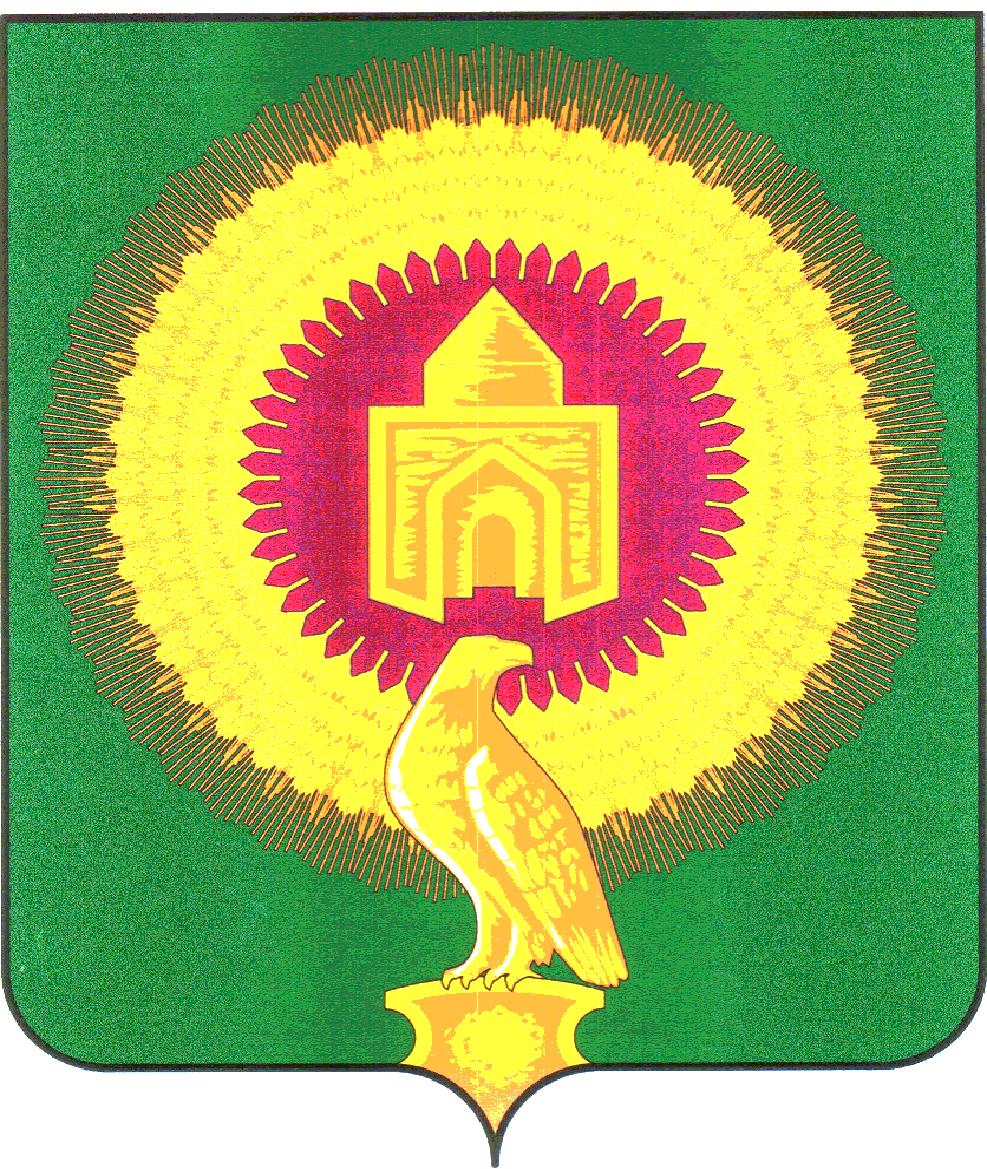 СОВЕТ ДЕПУТАТОВКРАСНООКТЯБРЬСКОГО СЕЛЬКОГО ПОСЕЛЕНИЯВАРНЕНСКОГО МУНИЦИПАЛЬНОГО РАЙОНАЧЕЛЯБИНСКОЙ ОБЛАСТИРЕШЕНИЕот 30 декабря 2021 года № 25О внесении изменений и дополненийв бюджет Краснооктябрьского сельскогопоселения на 2021 год и на плановыйпериод 2022 и 2023 годовСовет депутатов Краснооктябрьского сельского поселения.РЕШАЕТ:1.Внести в бюджет Краснооктябрьского сельского поселения на 2021 год и на плановый период 2022 и 2023 годов, принятый Решением Совета депутатов Краснооктябрьского сельского поселения Варненского муниципального района Челябинской области от 25 декабря 2020 года № 35 (с изменениями от 21 января 2021 г. № 01, от 31 марта 2021г. № 7, от 30 июня 2021г. № 11, от 15 июля 2021г. № 11/1, от 24 августа 2021г. № 13, от 15 сентября 2021г. № 14, от 05 октября 2021 года № 15) следующие изменения:1) в статье 1:в пункте 1 пп.1 слова «в сумме 16903,63 тыс. рублей» заменить на слова «в сумме 16905,66 тыс. рублей», слова «в сумме 13396,01 тыс. рублей» заменить на слова «в сумме 11636,54 тыс. рублей»;в пункте 1 пп.2 слова «в сумме 17441,13 тыс. рублей»  заменить на слова «в сумме 17443,16 тыс. рублей»;- приложение 4 изложить в новой редакции (приложение № 1 к настоящему Решению);- приложение 6 изложить в новой редакции (приложение № 2 к настоящему Решению).2. Настоящее Решение вступает в силу со дня его подписания и обнародования.Глава Краснооктябрьского сельского поселения	А.М.МайоровПредседатель Совета депутатов	Л.В. КнязеваПриложение 1к решению «О внесении изменений и дополненийв бюджет Краснооктябрьского сельского поселенияна 2021 год и на плановый период 2022 и 2023 годов»от 30 декабря 2021 года № 25Приложение 4к решению «О бюджете Краснооктябрьского сельского поселенияна 2021 год и на плановый период 2022 и 2023 годов»от 25 декабря 2020 года № 35Распределение бюджетных ассигнований по разделам, подразделам, целевым статьям, группам видов расходов бюджета Краснооктябрьского сельского поселения за 2021 год(тыс. руб.)Приложение 2к решению «О внесении изменений и дополненийв бюджет Краснооктябрьского сельского поселенияна 2021 год и на плановый период 2022 и 2023 годов»от 30 декабря 2021 года № 25Приложение 6к решению «О бюджете Краснооктябрьского сельского поселенияна 2021 год и на плановый период 2022 и 2023 годов»от 25 декабря 2020 года № 35Ведомственная структура расходов бюджета Краснооктябрьского сельского поселенияза 2021 год(тыс. руб.)Наименование показателяКБККБККБККБКСуммаНаименование показателяРазделПодразделКЦСРКВРСумма123456ВСЕГО:17 443,16ОБЩЕГОСУДАРСТВЕННЫЕ ВОПРОСЫ014 953,01Функционирование высшего должностного лица субъекта Российской Федерации и муниципального образования0102678,88Расходы общегосударственного характера01029900400000678,88Глава муниципального образования01029900420301678,88Расходы на выплаты персоналу в целях обеспечения выполнения функций государственными (муниципальными) органами, казенными учреждениями, органами управления государственными внебюджетными фондами01029900420301100678,88Функционирование Правительства Российской Федерации, высших исполнительных органов государственной власти субъектов Российской Федерации, местных администраций01043 900,52Реализация инициативных проектов010499000996001 563,95Софинансирование расходных обязательств муниципальных образований Челябинской области, возникающих при осуществлении органами местного самоуправления муни-ципальных образований полномочий по решению вопросов местного значения, ос-нованных на инициативных проектах, вне-сенных в местную администрацию в соот-ветствии с Федеральным законом от 20 ию-ля 2020 года № 236-ФЗ «О внесении изме-нений в Федеральный закон «Об общих принципах организации местного само-управления в Российской Федерации» (Ремонт спортивного комплекса в п.Красный Октябрь "К новым победам в новом зале")0104990009960D1 563,95Закупка товаров, работ и услуг для обеспечения государственных (муниципальных) нужд0104990009960D2001 563,95Расходы общегосударственного характера010499004000002 334,61Центральный аппарат010499004204012 334,61Расходы на выплаты персоналу в целях обеспечения выполнения функций государственными (муниципальными) органами, казенными учреждениями, органами управления государственными внебюджетными фондами010499004204011001 009,56Закупка товаров, работ и услуг для обеспечения государственных (муниципальных) нужд010499004204012001 296,12Межбюджетные трансферты0104990042040150028,93Уплата налога на имущество организаций, земельного и транспортного налога010499089000001,96Уплата налога на имущество организаций, земельного и транспортного налога государственными органами010499089204011,96Иные бюджетные ассигнования010499089204018001,96Обеспечение деятельности финансовых, налоговых и таможенных органов и органов финансового (финансово-бюджетного) надзора0106366,22Расходы общегосударственного характера01069900400000366,22Центральный аппарат01069900420401366,22Расходы на выплаты персоналу в целях обеспечения выполнения функций государственными (муниципальными) органами, казенными учреждениями, органами управления государственными внебюджетными фондами01069900420401100366,22Другие общегосударственные вопросы01137,39Другие общегосударственные вопросы0113250002506Р7,39Межбюджетные трансферты0113250002506Р5007,39НАЦИОНАЛЬНАЯ ОБОРОНА02114,10Мобилизационная и вневойсковая подготовка0203114,10Подпрограмма "Допризывная подготовка молодежи в Челябинской области"02034630000000114,10Осуществление полномочий по первичному воинскому учету на территориях, где отсутствуют военные комиссариаты02034630051180114,10Расходы на выплаты персоналу в целях обеспечения выполнения функций государственными (муниципальными) органами, казенными учреждениями, органами управления государственными внебюджетными фондами02034630051180100114,10НАЦИОНАЛЬНАЯ БЕЗОПАСНОСТЬ И ПРАВООХРАНИТЕЛЬНАЯ ДЕЯТЕЛЬНОСТЬ032 208,07Защита населения и территории от чрезвычайных ситуаций природного и техногенного характера, пожарная безопасность03102 208,07Защита населения и территории от чрезвычайных ситуаций природного и техногенного характера, пожарная безопасность0310250002501Р280,00Закупка товаров, работ и услуг для обеспечения государственных (муниципальных) нужд0310250002501Р200280,00Закупка товаров, работ и услуг для обеспечения государственных (муниципальных) нужд0310250002502Р837,16Закупка товаров, работ и услуг для обеспечения государственных (муниципальных) нужд0310250002502Р200836,31Иные бюджетные ассигнования0310250002502Р8000,85Иные бюджетные ассигнования0310250002507Р39,91Закупка товаров, работ и услуг для обеспечения государственных (муниципальных) нужд0310250002507Р20039,91Содержание готовности добровольной пожарной охраны сельских поселений031025003000001 051,00Обеспечение первичным мер пожарной безопасности в части создания условий для организации добровольной пожарной охраны031025003S60201 051,00Закупка товаров, работ и услуг для обеспечения государственных (муниципальных) нужд031025003S60202001 051,00НАЦИОНАЛЬНАЯ ЭКОНОМИКА042 401,35Дорожное хозяйство (дорожные фонды)04091 901,35Содержание улично-дорожной сети и искусственных сооружений Варненского муниципального района040918000180011 581,59Закупка товаров, работ и услуг для обеспечения государственных (муниципальных) нужд040918000180012001 581,59Мероприятия по совершенствованию движения пешеходов и предупреждению аварийности с участием пешеходов04092400024002180,61Закупка товаров, работ и услуг для обеспечения государственных (муниципальных) нужд04092400024002200180,61Совершенствование организации дорожного движения04092400024003139,15Закупка товаров, работ и услуг для обеспечения государственных (муниципальных) нужд04092400024003200139,15Другие вопросы в области национальной экономики0412500,00Выполнение работ по внесению изменений в Генеральный план и Правила землепользования и застройки Варненского муниципального района04121700017001500,00Закупка товаров, работ и услуг для обеспечения государственных (муниципальных) нужд04121700017001200500,00ЖИЛИЩНО-КОММУНАЛЬНОЕ ХОЗЯЙСТВО051 981,34Жилищное хозяйство0501125,08Подпрограмма "Капитальный ремонт многоквартирных домов на территории Варненского муниципального района с муниципального жилого фонда"05010960000000125,08Оплата взносов за капитальный ремонт многоквартирных домов на территории Варненского муниципального района05010960009001125,08Закупка товаров, работ и услуг для обеспечения государственных (муниципальных) нужд05010960009001200125,08Благоустройство05031 837,38Благоустройство0503800008001Р713,30Закупка товаров, работ и услуг для обеспечения государственных (муниципальных) нужд0503800008001Р200713,30Закупка товаров, работ и услуг для обеспечения государственных (муниципальных) нужд0503800008002Р288,53Закупка товаров, работ и услуг для обеспечения государственных (муниципальных) нужд0503800008002Р200288,53Закупка товаров, работ и услуг для обеспечения государственных (муниципальных) нужд0503800008003Р221,73Закупка товаров, работ и услуг для обеспечения государственных (муниципальных) нужд0503800008003Р200221,73Закупка товаров, работ и услуг для обеспечения государственных (муниципальных) нужд0503800008006Р595,02Закупка товаров, работ и услуг для обеспечения государственных (муниципальных) нужд0503800008006Р200595,02Благоустройство0503990600000018,80Расходы на прочие мероприятия по благоустройству поселений0503990600050018,80Закупка товаров, работ и услуг для обеспечения государственных (муниципальных) нужд0503990600050020018,80Другие вопросы в области жилищно-коммунального хозяйства050518,88Подпрограмма "Комплексное развитие систем теплоснабжения Варненского муниципального района"0505093000000018,88Разработка и корректировка схем теплоснабжения0505093000900218,88Закупка товаров, работ и услуг для обеспечения государственных (муниципальных) нужд0505093000900220018,88ОХРАНА ОКРУЖАЮЩЕЙ СРЕДЫ06262,67Другие вопросы в области охраны окружающей среды0605262,67Региональный проект «Комплексная система об-ращения с твердыми коммунальными отходами»0605640G200000262,67Создание и содержание мест (площадок) накопления твердых коммунальных отходов0605640G243120262,67Закупка товаров, работ и услуг для обеспечения государственных (муниципальных) нужд0605640G243120200262,67КУЛЬТУРА, КИНЕМАТОГРАФИЯ085 359,44Культура08015 359,44Культура0801630006301Р3 987,26Расходы на выплаты персоналу в целях обеспечения выполнения функций государственными (муниципальными) органами, казенными учреждениями, органами управления государственными внебюджетными фондами0801630006301Р1002 532,59Закупка товаров, работ и услуг для обеспечения государственных (муниципальных) нужд0801630006301Р2001 454,67Закупка товаров, работ и услуг для обеспечения государственных (муниципальных) нужд0801630006302Р7,00Закупка товаров, работ и услуг для обеспечения государственных (муниципальных) нужд0801630006302Р2007,00Закупка товаров, работ и услуг для обеспечения государственных (муниципальных) нужд0801630006303Р1 341,27Закупка товаров, работ и услуг для обеспечения государственных (муниципальных) нужд0801630006303Р2001 341,27Закупка товаров, работ и услуг для обеспечения государственных (муниципальных) нужд0801630006389Р23,92Иные бюджетные ассигнования0801630006389Р80023,92СОЦИАЛЬНАЯ ПОЛИТИКА10125,58Социальное обеспечение населения1003125,58Подпрограмма "Повышение качества жизни граждан пожилого возраста и иных категорий граждан"10032820000000125,58Осуществление мер социальной поддержки граждан, работающих и проживающих в сельских населенных пунктах и рабочих поселках Челябинской области10032820028380125,58Расходы на выплаты персоналу в целях обеспечения выполнения функций государственными (муниципальными) органами, казенными учреждениями, органами управления государственными внебюджетными фондами10032820028380100125,58ФИЗИЧЕСКАЯ КУЛЬТУРА И СПОРТ1137,60Массовый спорт110237,60Массовый спорт1102200002001Р8,60Расходы на выплаты персоналу в целях обеспечения выполнения функций государственными (муниципальными) органами, казенными учреждениями, органами управления государственными внебюджетными фондами1102200002001Р1008,60Расходы на выплаты персоналу в целях обеспечения выполнения функций государственными (муниципальными) органами, казенными учреждениями, органами управления государственными внебюджетными фондами1102200002002Р29,00Закупка товаров, работ и услуг для обеспечения государственных (муниципальных) нужд1102200002002Р20029,00Наименование показателяКБККБККБККБККБКСуммаНаименование показателяКВСРРазделПодразделКЦСРКВРСумма1234567ВСЕГО:17 443,16Администрация Краснооктябрьского сельского поселения Варненского муниципального района Челябинской области82517 443,16ОБЩЕГОСУДАРСТВЕННЫЕ ВОПРОСЫ825014 953,01Функционирование высшего должностного лица субъекта Российской Федерации и муниципального образования8250102678,88Расходы общегосударственного характера82501029900400000678,88Глава муниципального образования82501029900420301678,88Расходы на выплаты персоналу в целях обеспечения выполнения функций государственными (муниципальными) органами, казенными учреждениями, органами управления государственными внебюджетными фондами82501029900420301100678,88Функционирование Правительства Российской Федерации, высших исполнительных органов государственной власти субъектов Российской Федерации, местных администраций82501043 900,52Реализация инициативных проектов825010499000996001 563,95Софинансирование расходных обязательств муниципальных образований Челябинской области, возникающих при осуществлении органами местного самоуправления муни-ципальных образований полномочий по решению вопросов местного значения, ос-нованных на инициативных проектах, вне-сенных в местную администрацию в соот-ветствии с Федеральным законом от 20 ию-ля 2020 года № 236-ФЗ «О внесении изме-нений в Федеральный закон «Об общих принципах организации местного само-управления в Российской Федерации» (Ремонт спортивного комплекса в п.Красный Октябрь "К новым победам в новом зале")8250104990009960D1 563,95Закупка товаров, работ и услуг для обеспечения государственных (муниципальных) нужд8250104990009960D2001 563,95Расходы общегосударственного характера825010499004000002 334,61Центральный аппарат825010499004204012 334,61Расходы на выплаты персоналу в целях обеспечения выполнения функций государственными (муниципальными) органами, казенными учреждениями, органами управления государственными внебюджетными фондами825010499004204011001 009,56Закупка товаров, работ и услуг для обеспечения государственных (муниципальных) нужд825010499004204012001 296,12Межбюджетные трансферты8250104990042040150028,93Уплата налога на имущество организаций, земельного и транспортного налога825010499089000001,96Уплата налога на имущество организаций, земельного и транспортного налога государственными органами825010499089204011,96Иные бюджетные ассигнования825010499089204018001,96Обеспечение деятельности финансовых, налоговых и таможенных органов и органов финансового (финансово-бюджетного) надзора8250106366,22Расходы общегосударственного характера82501069900400000366,22Центральный аппарат82501069900420401366,22Расходы на выплаты персоналу в целях обеспечения выполнения функций государственными (муниципальными) органами, казенными учреждениями, органами управления государственными внебюджетными фондами82501069900420401100366,22Другие общегосударственные вопросы82501137,39Другие общегосударственные вопросы8250113250002506Р7,39Межбюджетные трансферты8250113250002506Р5007,39НАЦИОНАЛЬНАЯ ОБОРОНА82502114,10Мобилизационная и вневойсковая подготовка8250203114,10Подпрограмма "Допризывная подготовка молодежи в Челябинской области"82502034630000000114,10Осуществление полномочий по первичному воинскому учету на территориях, где отсутствуют военные комиссариаты82502034630051180114,10Расходы на выплаты персоналу в целях обеспечения выполнения функций государственными (муниципальными) органами, казенными учреждениями, органами управления государственными внебюджетными фондами82502034630051180100114,10НАЦИОНАЛЬНАЯ БЕЗОПАСНОСТЬ И ПРАВООХРАНИТЕЛЬНАЯ ДЕЯТЕЛЬНОСТЬ825032 208,07Защита населения и территории от чрезвычайных ситуаций природного и техногенного характера, пожарная безопасность82503102 208,07Защита населения и территории от чрезвычайных ситуаций природного и техногенного характера, пожарная безопасность8250310250002501Р280,00Закупка товаров, работ и услуг для обеспечения государственных (муниципальных) нужд8250310250002501Р200280,00Закупка товаров, работ и услуг для обеспечения государственных (муниципальных) нужд8250310250002502Р837,16Закупка товаров, работ и услуг для обеспечения государственных (муниципальных) нужд8250310250002502Р200836,31Иные бюджетные ассигнования8250310250002502Р8000,85Иные бюджетные ассигнования8250310250002507Р39,91Закупка товаров, работ и услуг для обеспечения государственных (муниципальных) нужд8250310250002507Р20039,91Содержание готовности добровольной пожарной охраны сельских поселений825031025003000001 051,00Обеспечение первичным мер пожарной безопасности в части создания условий для организации добровольной пожарной охраны825031025003S60201 051,00Закупка товаров, работ и услуг для обеспечения государственных (муниципальных) нужд825031025003S60202001 051,00НАЦИОНАЛЬНАЯ ЭКОНОМИКА825042 401,35Дорожное хозяйство (дорожные фонды)82504091 901,35Содержание улично-дорожной сети и искусственных сооружений Варненского муниципального района825040918000180011 581,59Закупка товаров, работ и услуг для обеспечения государственных (муниципальных) нужд825040918000180012001 581,59Мероприятия по совершенствованию движения пешеходов и предупреждению аварийности с участием пешеходов82504092400024002180,61Закупка товаров, работ и услуг для обеспечения государственных (муниципальных) нужд82504092400024002200180,61Совершенствование организации дорожного движения82504092400024003139,15Закупка товаров, работ и услуг для обеспечения государственных (муниципальных) нужд82504092400024003200139,15Другие вопросы в области национальной экономики8250412500,00Выполнение работ по внесению изменений в Генеральный план и Правила землепользования и застройки Варненского муниципального района82504121700017001500,00Закупка товаров, работ и услуг для обеспечения государственных (муниципальных) нужд82504121700017001200500,00ЖИЛИЩНО-КОММУНАЛЬНОЕ ХОЗЯЙСТВО825051 981,34Жилищное хозяйство8250501125,08Подпрограмма "Капитальный ремонт многоквартирных домов на территории Варненского муниципального района с муниципального жилого фонда"82505010960000000125,08Оплата взносов за капитальный ремонт многоквартирных домов на территории Варненского муниципального района82505010960009001125,08Закупка товаров, работ и услуг для обеспечения государственных (муниципальных) нужд82505010960009001200125,08Благоустройство82505031 837,38Благоустройство8250503800008001Р713,30Закупка товаров, работ и услуг для обеспечения государственных (муниципальных) нужд8250503800008001Р200713,30Закупка товаров, работ и услуг для обеспечения государственных (муниципальных) нужд8250503800008002Р288,53Закупка товаров, работ и услуг для обеспечения государственных (муниципальных) нужд8250503800008002Р200288,53Закупка товаров, работ и услуг для обеспечения государственных (муниципальных) нужд8250503800008003Р221,73Закупка товаров, работ и услуг для обеспечения государственных (муниципальных) нужд8250503800008003Р200221,73Закупка товаров, работ и услуг для обеспечения государственных (муниципальных) нужд8250503800008006Р595,02Закупка товаров, работ и услуг для обеспечения государственных (муниципальных) нужд8250503800008006Р200595,02Благоустройство8250503990600000018,80Расходы на прочие мероприятия по благоустройству поселений8250503990600050018,80Закупка товаров, работ и услуг для обеспечения государственных (муниципальных) нужд8250503990600050020018,80Другие вопросы в области жилищно-коммунального хозяйства825050518,88Подпрограмма "Комплексное развитие систем теплоснабжения Варненского муниципального района"8250505093000000018,88Разработка и корректировка схем теплоснабжения8250505093000900218,88Закупка товаров, работ и услуг для обеспечения государственных (муниципальных) нужд8250505093000900220018,88ОХРАНА ОКРУЖАЮЩЕЙ СРЕДЫ82506262,67Другие вопросы в области охраны окружающей среды8250605262,67Региональный проект «Комплексная система об-ращения с твердыми коммунальными отходами»8250605640G200000262,67Создание и содержание мест (площадок) накопления твердых коммунальных отходов8250605640G243120262,67Закупка товаров, работ и услуг для обеспечения государственных (муниципальных) нужд8250605640G243120200262,67КУЛЬТУРА, КИНЕМАТОГРАФИЯ825085 359,44Культура82508015 359,44Культура8250801630006301Р3 987,26Расходы на выплаты персоналу в целях обеспечения выполнения функций государственными (муниципальными) органами, казенными учреждениями, органами управления государственными внебюджетными фондами8250801630006301Р1002 532,59Закупка товаров, работ и услуг для обеспечения государственных (муниципальных) нужд8250801630006301Р2001 454,67Закупка товаров, работ и услуг для обеспечения государственных (муниципальных) нужд8250801630006302Р7,00Закупка товаров, работ и услуг для обеспечения государственных (муниципальных) нужд8250801630006302Р2007,00Закупка товаров, работ и услуг для обеспечения государственных (муниципальных) нужд8250801630006303Р1 341,27Закупка товаров, работ и услуг для обеспечения государственных (муниципальных) нужд8250801630006303Р2001 341,27Закупка товаров, работ и услуг для обеспечения государственных (муниципальных) нужд8250801630006389Р23,92Иные бюджетные ассигнования8250801630006389Р80023,92СОЦИАЛЬНАЯ ПОЛИТИКА82510125,58Социальное обеспечение населения8251003125,58Подпрограмма "Повышение качества жизни граждан пожилого возраста и иных категорий граждан"82510032820000000125,58Осуществление мер социальной поддержки граждан, работающих и проживающих в сельских населенных пунктах и рабочих поселках Челябинской области82510032820028380125,58Расходы на выплаты персоналу в целях обеспечения выполнения функций государственными (муниципальными) органами, казенными учреждениями, органами управления государственными внебюджетными фондами82510032820028380100125,58ФИЗИЧЕСКАЯ КУЛЬТУРА И СПОРТ8251137,60Массовый спорт825110237,60Массовый спорт8251102200002001Р8,60Расходы на выплаты персоналу в целях обеспечения выполнения функций государственными (муниципальными) органами, казенными учреждениями, органами управления государственными внебюджетными фондами8251102200002001Р1008,60Расходы на выплаты персоналу в целях обеспечения выполнения функций государственными (муниципальными) органами, казенными учреждениями, органами управления государственными внебюджетными фондами8251102200002002Р29,00Закупка товаров, работ и услуг для обеспечения государственных (муниципальных) нужд8251102200002002Р20029,00